附件1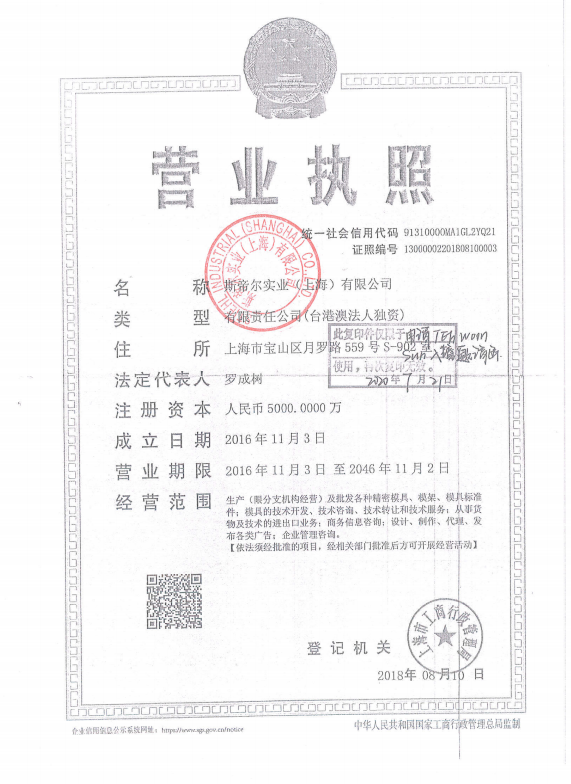 附件2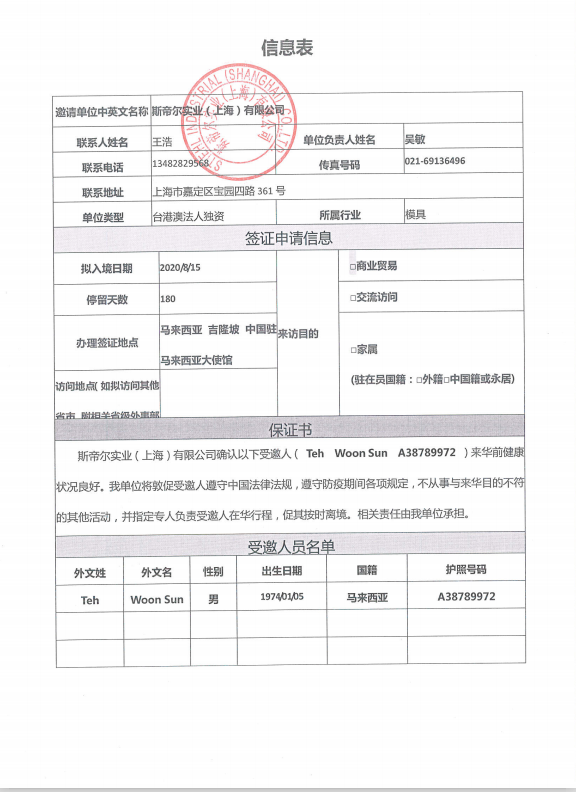 附件3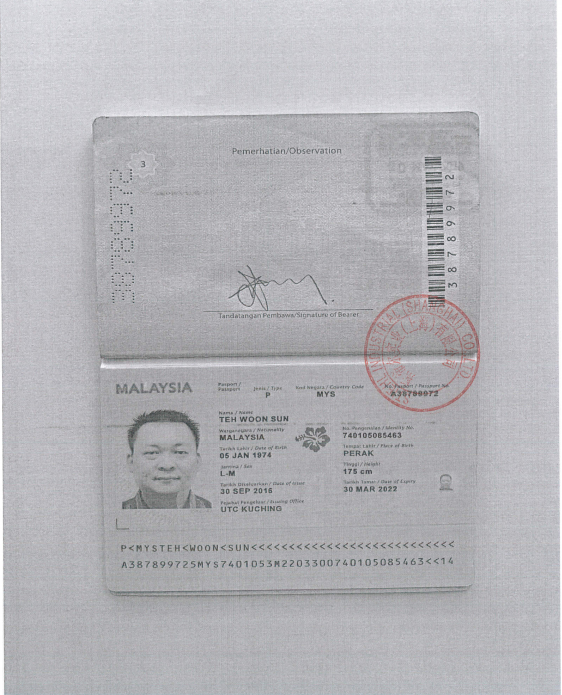 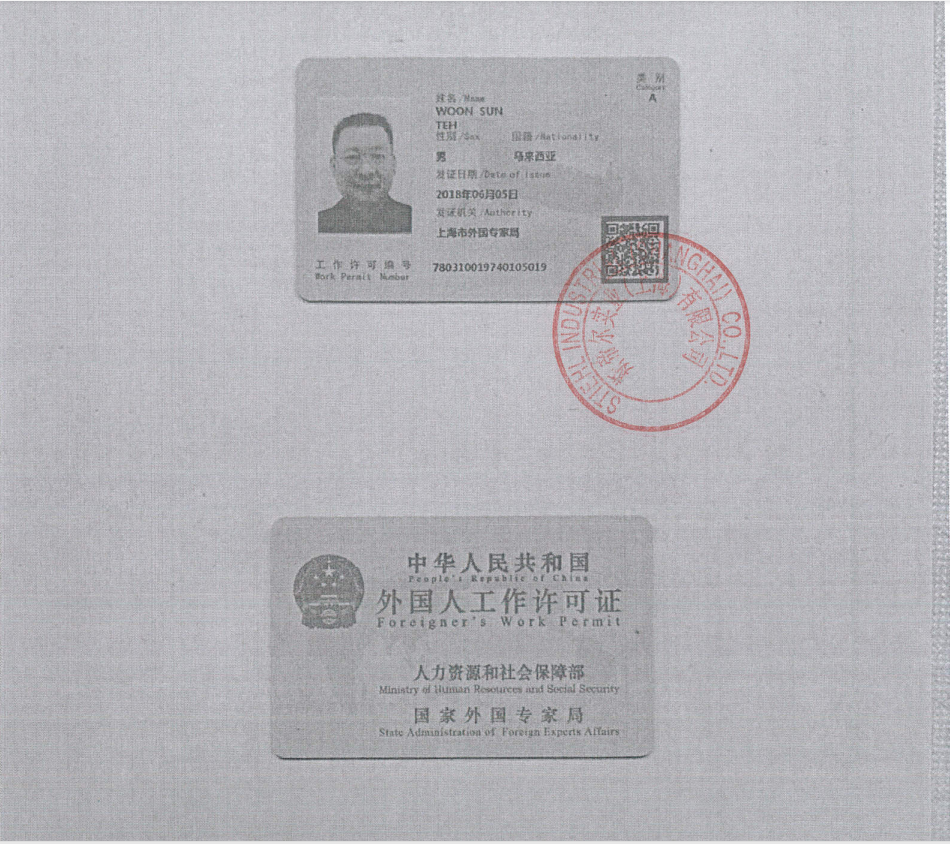 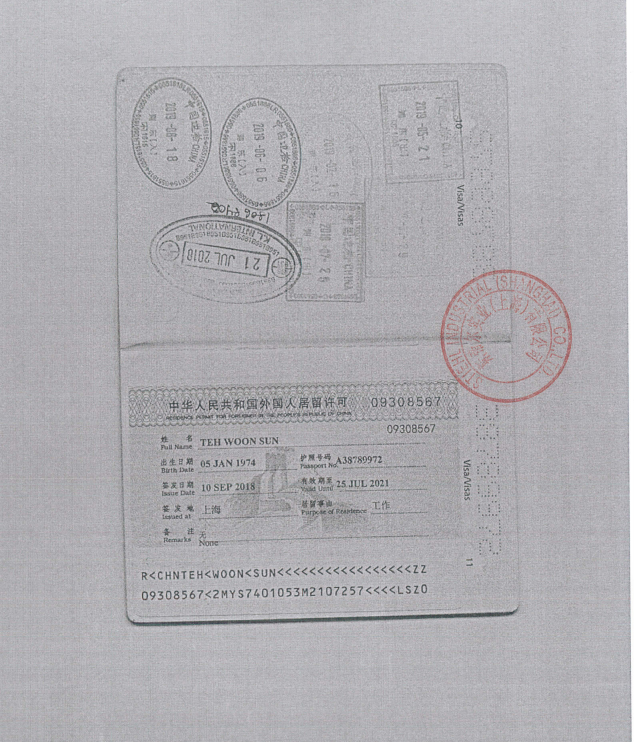 附件4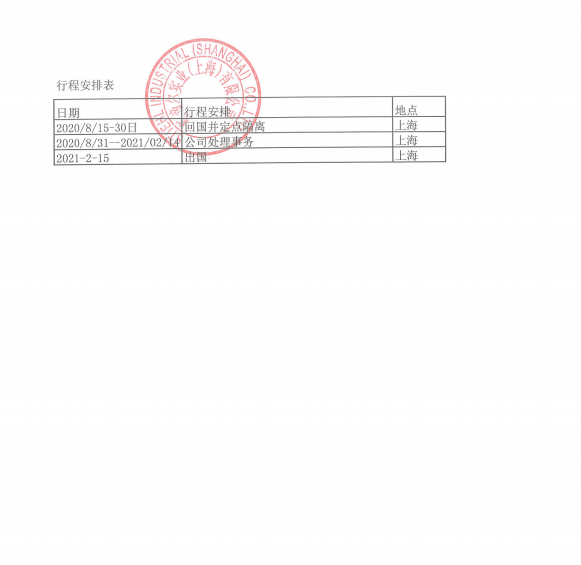 附件5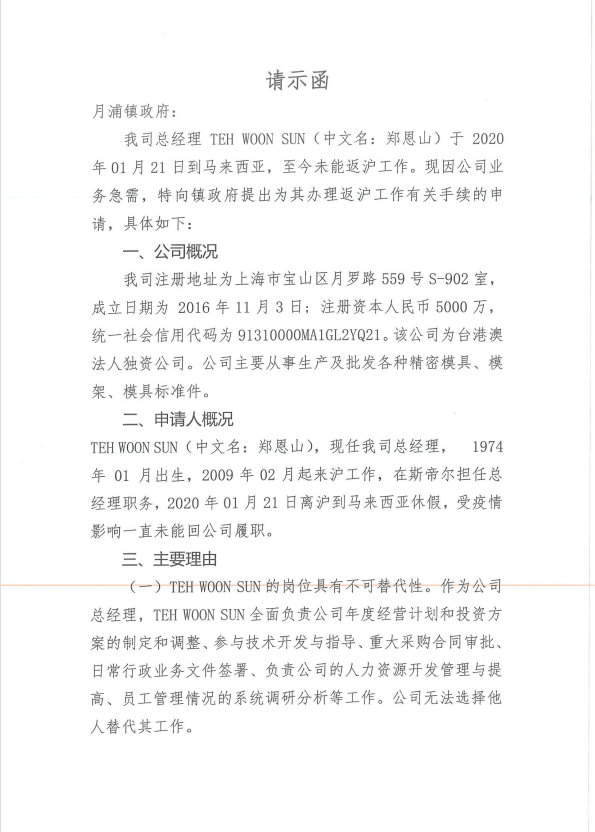 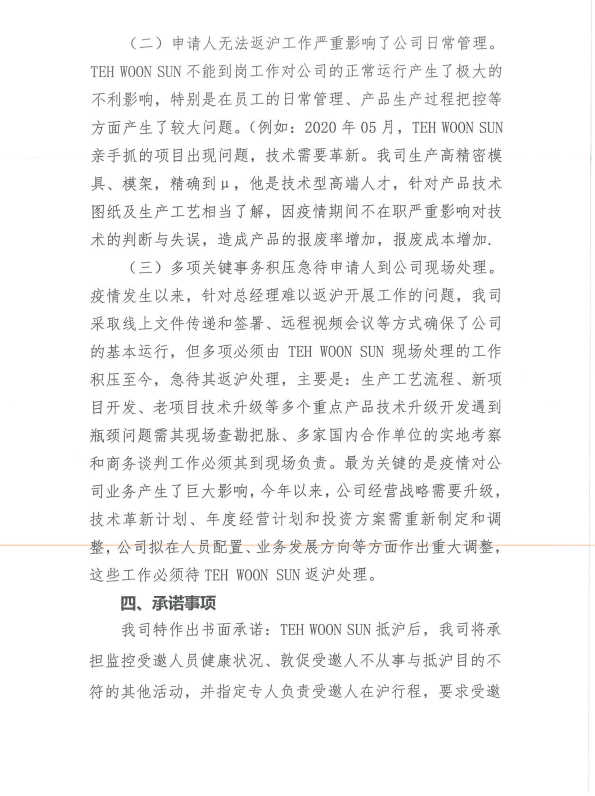 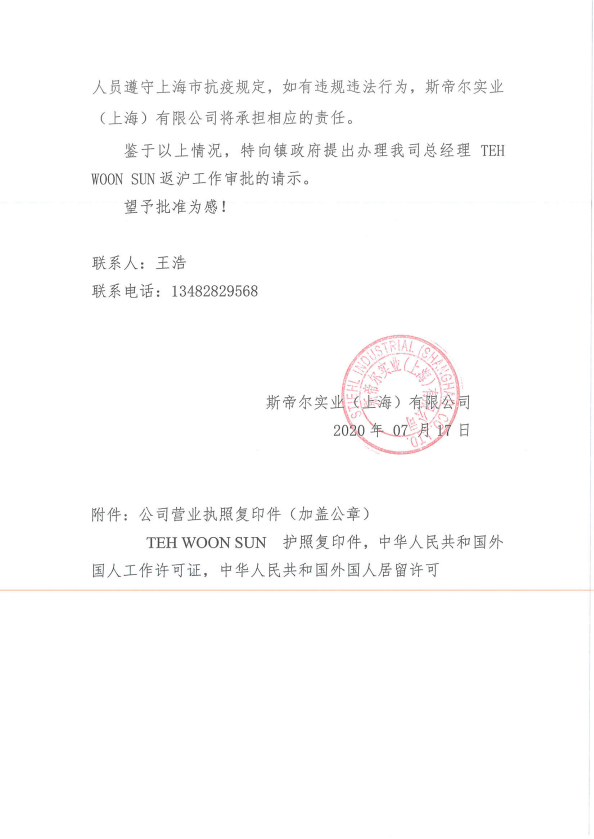 